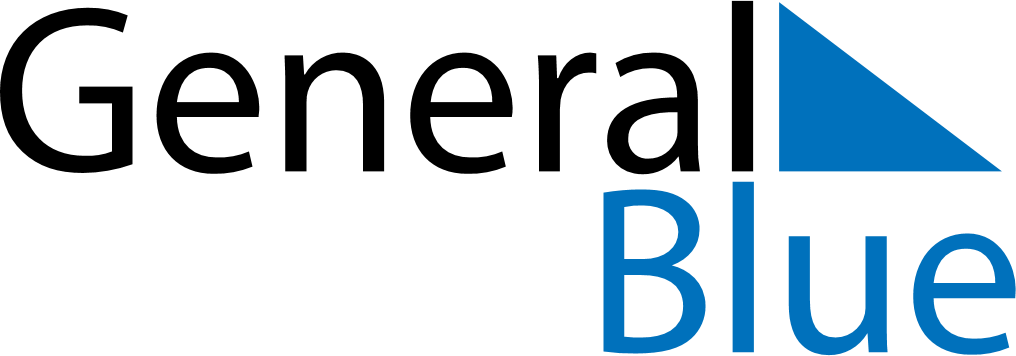 Weekly CalendarNovember 16, 2026 - November 22, 2026Weekly CalendarNovember 16, 2026 - November 22, 2026AMPMMondayNov 16TuesdayNov 17WednesdayNov 18ThursdayNov 19FridayNov 20SaturdayNov 21SundayNov 22